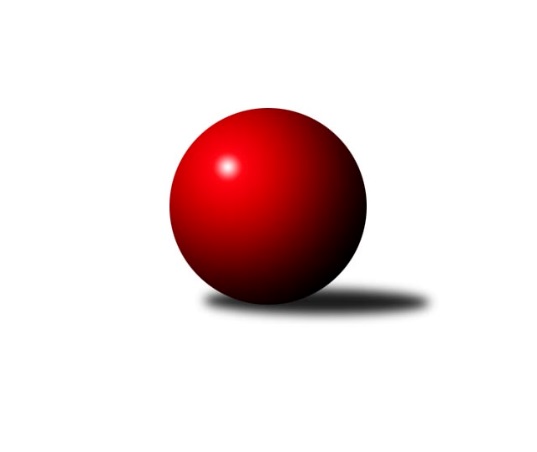 Č.17Ročník 2021/2022	27.3.2022Dvě dohrávky a kompletní kolo. U dohrávek Č. Třebová – Trutnov, Náchod – Trutnov a Pardubice – Trutnov nejsou zatím známé termíny a příští týden je na pořadu poslední kolo. Zkuste to dohrát co nejdříve. Nejlepšího výkonu v tomto kole: 1419 dosáhlo družstvo: Náchod a z jednotlivců jeho člen Jan Majer 487.Východočeská divize dorostu 2021/2022Výsledky 17. kolaSouhrnný přehled výsledků:Hylváty B	- Červ. Kostelec  	4:4	1062:1061		27.3.Náchod 	- Pardubice 	8:0	1419:1093		27.3.Č. Třebová A	- Hylváty A	6:2	1219:1200		27.3.Nová Paka 	- Trutnov 	6:2	1175:1151		27.3.
Dohrávka z 12.kola
Červ. Kostelec  	- Hylváty A	2:6	1090:1198		22.3.
Dohrávka z 15.kola
Trutnov 	- Hylváty A	6:2	1190:1180		22.3.Tabulka družstev:	1.	Hylváty A	15	11	1	3	86 : 34 	 	 1194	23	2.	Č. Třebová A	13	10	0	3	73 : 31 	 	 1184	20	3.	Nová Paka	15	8	0	7	63 : 57 	 	 1144	16	4.	Svitavy A	13	6	2	5	58 : 46 	 	 1141	14	5.	Hylváty B	15	6	2	7	56 : 64 	 	 1179	14	6.	Trutnov	11	5	3	3	44 : 44 	 	 1154	13	7.	Náchod	13	3	3	7	36 : 68 	 	 1095	9	8.	Červ. Kostelec	15	3	3	9	44 : 76 	 	 1082	9	9.	Pardubice	14	2	2	10	36 : 76 	 	 1045	6Podrobné výsledky kola:	 Hylváty B	1062	4:4	1061	Červ. Kostelec  	Kryštof Vavřín	 	 150 	 181 		331 	 0:2 	 378 	 	176 	 202		Tomáš Ladnar	Martin Bryška	 	 198 	 162 		360 	 0:2 	 393 	 	198 	 195		Dana Adamů	Jan Vostrčil	 	 186 	 185 		371 	 2:0 	 290 	 	145 	 145		Ondřej Macháčekrozhodčí: Jan VenclNejlepší výkon utkání: 393 - Dana Adamů	 Náchod 	1419	8:0	1093	Pardubice 	Veronika Kábrtová	 	 237 	 230 		467 	 2:0 	 372 	 	188 	 184		Vít Musil	Lukáš Hejčl	 	 237 	 228 		465 	 2:0 	 306 	 	162 	 144		Igor Křížek	Jan Majer	 	 241 	 246 		487 	 2:0 	 415 	 	222 	 193		Monika Novákovározhodčí:  Vedoucí družstevNejlepší výkon utkání: 487 - Jan Majer	 Č. Třebová A	1219	6:2	1200	Hylváty A	Karolína Kolářová	 	 223 	 236 		459 	 2:0 	 426 	 	226 	 200		Anthony Šípek	Martin Mareš	 	 193 	 150 		343 	 0:2 	 376 	 	181 	 195		Matěj Mach	Adam Bezdíček	 	 207 	 210 		417 	 2:0 	 398 	 	183 	 215		Vojtěch Morávekrozhodčí: Jiří Hetych st.Nejlepší výkon utkání: 459 - Karolína Kolářová	 Nová Paka 	1175	6:2	1151	Trutnov 	Jakub Soviar	 	 195 	 186 		381 	 0:2 	 466 	 	233 	 233		Michal Mertlík	Václav Plíšek	 	 172 	 182 		354 	 2:0 	 323 	 	145 	 178		David Prycl	Jan Bajer	 	 212 	 228 		440 	 2:0 	 362 	 	174 	 188		Michal Turekrozhodčí: Jiří BajerNejlepší výkon utkání: 466 - Michal Mertlík	 Červ. Kostelec  	1090	2:6	1198	Hylváty A	Ondřej Macháček	 	 156 	 142 		298 	 0:2 	 396 	 	190 	 206		Matěj Mach	Tomáš Ladnar	 	 200 	 198 		398 	 0:2 	 414 	 	204 	 210		Vojtěch Morávek	Dana Adamů	 	 193 	 201 		394 	 2:0 	 388 	 	181 	 207		Anthony Šípekrozhodčí: František Adamů st.Nejlepší výkon utkání: 414 - Vojtěch Morávek	 Trutnov 	1190	6:2	1180	Hylváty A	David Prycl	 	 191 	 147 		338 	 0:2 	 411 	 	195 	 216		Matěj Mach	Michal Mertlík	 	 211 	 220 		431 	 2:0 	 395 	 	179 	 216		Vojtěch Morávek	Michal Turek	 	 196 	 225 		421 	 2:0 	 374 	 	178 	 196		Anthony Šípekrozhodčí: Milan KačerNejlepší výkon utkání: 431 - Michal MertlíkPořadí jednotlivců:	jméno hráče	družstvo	celkem	plné	dorážka	chyby	poměr kuž.	Maximum	1.	Michal Mertlík 	Trutnov 	425.25	288.5	136.8	8.3	4/4	(466)	2.	Vojtěch Morávek 	Hylváty A	414.91	289.5	125.4	8.0	8/8	(473)	3.	Karolína Kolářová 	Č. Třebová A	413.90	289.3	124.6	7.6	6/6	(484)	4.	Adam Bezdíček 	Č. Třebová A	413.30	287.9	125.4	7.2	6/6	(458)	5.	Kryštof Vavřín 	Hylváty B	413.20	288.1	125.1	9.6	7/7	(446)	6.	Jan Bajer 	Nová Paka 	411.21	290.6	120.6	9.9	8/8	(455)	7.	Filip Roman 	Svitavy A	403.00	281.6	121.4	9.7	6/6	(427)	8.	Matěj Mach 	Hylváty A	401.13	271.3	129.8	8.5	6/8	(449)	9.	Lucie Zelinková 	Svitavy A	399.88	287.1	112.8	11.0	4/6	(452)	10.	Martin Bryška 	Hylváty B	398.06	284.3	113.7	11.6	7/7	(437)	11.	Dana Adamů 	Červ. Kostelec  	397.07	274.4	122.6	10.0	7/8	(429)	12.	Adam Krátký 	Svitavy A	388.33	271.3	117.0	12.2	5/6	(433)	13.	Anthony Šípek 	Hylváty A	387.30	274.9	112.4	12.7	8/8	(479)	14.	Jan Vostrčil 	Hylváty B	385.46	268.1	117.3	11.6	6/7	(423)	15.	Michal Turek 	Trutnov 	380.46	283.5	97.0	12.8	4/4	(425)	16.	Jakub Soviar 	Nová Paka 	372.31	265.2	107.1	14.9	8/8	(421)	17.	Filip Ladnar 	Červ. Kostelec  	371.54	267.0	104.5	14.6	6/8	(418)	18.	Kamil Dvořák 	Pardubice 	368.67	265.3	103.3	14.0	6/8	(406)	19.	Monika Nováková 	Pardubice 	368.02	261.0	107.0	13.7	8/8	(415)	20.	Lucie Marešová 	Č. Třebová A	367.50	267.5	100.0	13.6	5/6	(414)	21.	Václav Plíšek 	Nová Paka 	366.12	264.4	101.8	16.4	7/8	(403)	22.	David Prycl 	Trutnov 	350.04	246.3	103.7	15.8	4/4	(419)	23.	Vít Musil 	Pardubice 	344.06	257.8	86.3	17.3	8/8	(399)	24.	Lukáš Pail 	Svitavy A	319.70	236.3	83.4	19.9	4/6	(373)	25.	Ondřej Macháček 	Červ. Kostelec  	297.74	222.2	75.5	25.0	7/8	(368)		Jan Majer 	Náchod 	487.00	335.0	152.0	8.0	1/8	(487)		Veronika Kábrtová 	Náchod 	433.50	307.5	126.0	4.0	2/8	(467)		Tomáš Ladnar 	Červ. Kostelec  	408.37	285.7	122.6	10.5	5/8	(435)		Barbora Lokvencová 	Náchod 	406.00	273.0	133.0	5.0	1/8	(406)		Jan Gintar 	Náchod 	403.67	297.7	106.0	10.3	1/8	(434)		Jan Vízdal 	Svitavy A	401.00	296.0	105.0	13.0	1/6	(401)		Tomáš Doucha 	Náchod 	392.25	273.5	118.8	10.0	5/8	(431)		Ondřej Havlíček 	Svitavy A	386.00	264.0	122.0	13.0	1/6	(386)		Danny Tuček 	Náchod 	386.00	273.0	113.0	10.0	1/8	(386)		Lukáš Hejčl 	Náchod 	384.80	269.8	115.0	11.8	5/8	(465)		Petr Doubek 	Náchod 	381.50	272.0	109.5	14.0	2/8	(394)		Jana Poláková 	Hylváty A	379.00	257.0	122.0	10.0	1/8	(379)		Matěj Kulich 	Trutnov 	378.00	259.0	119.0	12.3	1/4	(416)		Andrea Prouzová 	Náchod 	377.33	269.0	108.3	14.0	3/8	(406)		Martin Doucha 	Náchod 	369.85	264.6	105.3	14.1	5/8	(460)		Jan Žemlička 	Hylváty A	365.30	264.7	100.6	12.7	2/8	(379)		Kristýna Bártová 	Náchod 	364.00	273.5	90.5	20.0	2/8	(398)		Jakub Vacek 	Hylváty B	339.50	235.5	104.0	13.0	1/7	(352)		Martin Mareš 	Č. Třebová A	318.33	249.3	69.0	24.0	1/6	(343)		Tereza Vacková 	Hylváty B	308.50	231.5	77.0	25.5	2/7	(326)		Igor Křížek 	Pardubice 	306.00	230.0	76.0	32.0	1/8	(306)		Jiří Komprs 	Hylváty B	303.50	225.0	78.5	21.5	1/7	(316)		Sebastian Rolf 	Nová Paka 	298.50	223.0	75.5	25.5	2/8	(330)		Dominik Semerák 	Červ. Kostelec  	243.00	176.0	67.0	36.0	1/8	(243)		Anna Chaloupková 	Pardubice 	212.50	159.3	53.3	38.8	2/8	(272)Sportovně technické informace:Starty náhradníků:registrační číslo	jméno a příjmení 	datum startu 	družstvo	číslo startu25032	Lukáš Hejčl	27.03.2022	Náchod 	3x21122	Jan Majer	27.03.2022	Náchod 	1x22596	Veronika Kábrtová	27.03.2022	Náchod 	2x
Hráči dopsaní na soupisku:registrační číslo	jméno a příjmení 	datum startu 	družstvo	25890	Igor Křížek	27.03.2022	Pardubice 	Program dalšího kola:18. kolo2.4.2022	so	9:00	Nová Paka  - Svitavy A (dohrávka z 13. kola)	3.4.2022	ne	9:00	Trutnov  - Č. Třebová A	3.4.2022	ne	9:00	Hylváty A - Náchod 	3.4.2022	ne	9:00	Pardubice  - Hylváty B	3.4.2022	ne	9:00	Červ. Kostelec   - Svitavy A	3.4.2022	ne	12:00	Náchod  - Č. Třebová A (dohrávka z 12. kola)	Nejlepší šestka kola - absolutněNejlepší šestka kola - absolutněNejlepší šestka kola - absolutněNejlepší šestka kola - absolutněNejlepší šestka kola - dle průměru kuželenNejlepší šestka kola - dle průměru kuželenNejlepší šestka kola - dle průměru kuželenNejlepší šestka kola - dle průměru kuželenNejlepší šestka kola - dle průměru kuželenPočetJménoNázev týmuVýkonPočetJménoNázev týmuPrůměr (%)Výkon1xJan MajerNáchod4875xMichal MertlíkTrutnov126.614661xVeronika KábrtováNáchod4679xJan BajerN. Paka119.544405xMichal MertlíkTrutnov4666xKarolína KolářováČ. Třebová119.194593xLukáš HejčlNáchod4651xJan MajerNáchod117.994875xKarolína KolářováČ. Třebová4592xVeronika KábrtováNáchod113.144678xJan BajerN. Paka4402xLukáš HejčlNáchod112.66465